应急信息海南区应急管理局                       2022年2月6日    海南区应急管理局开展“春节”假期安全生产检查工作按照区委、区政府主要领导春节期间安全生产相关工作要求和指示精神，确保节日期间和疫情期间我区安全生产经营形势持续稳定。2月6日，海南区应急管理局值班人员按照“春节”期间检查工作方案及“春节”期间新冠肺炎疫情防控工作方案的要求，对辖区内的3家企业开展了“春节”期间安全疫情检查工作，具体检查内容如下：1、对乌海市君正矿业有限责任公司石灰石矿进行抽查，矿业公司安全副总郝翔在岗带班值守，安全矿长张胜在岗值班，检查当日无特殊作业情况；该企业已对节日期间安全生产工作进行了专题部署，已开展隐患排查，节前检查已整改完成。该企业已落实疫情防控措施。2、对内蒙古世环新材料股份有限公司进行抽查，董事长韩振峰在岗带班值守，安全副总张辉在岗值班，安全员张旭峰在岗值班，检查当日无特殊作业情况；该企业已对节日期间安全生产工作进行了专题部署，已开展隐患排查，节前检查已整改完成。该企业已落实疫情防控措施。3、对乌海三美国际矿业有限公司进行抽查，总经理刘英翔在岗带班值守，安全部长刘飞在岗值班，安全员杜小军在岗值班。检查当日无特殊作业情况；该企业已对节日期间安全生产工作进行了专题部署，检查当日已开展隐患排查，节前检查已整改完成。该企业已落实疫情防控措施。节日期间，海南区应急管理局将持续保持高压态势，督促企业落实安全措施，及时开展节后复工复产员工安全教育，做好设施设备检维修，加强应急值班值守，确保企业停产复产期间安全。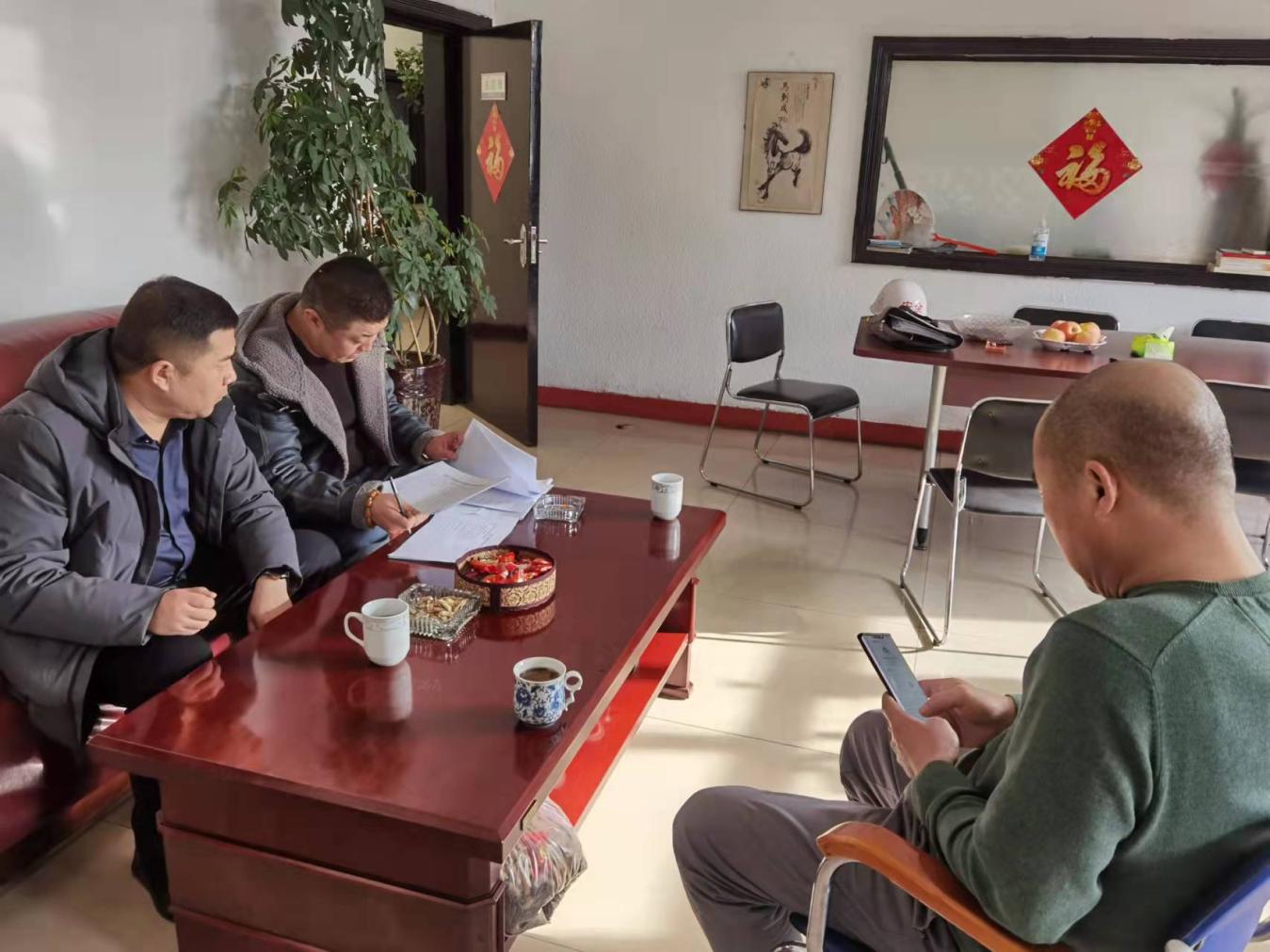 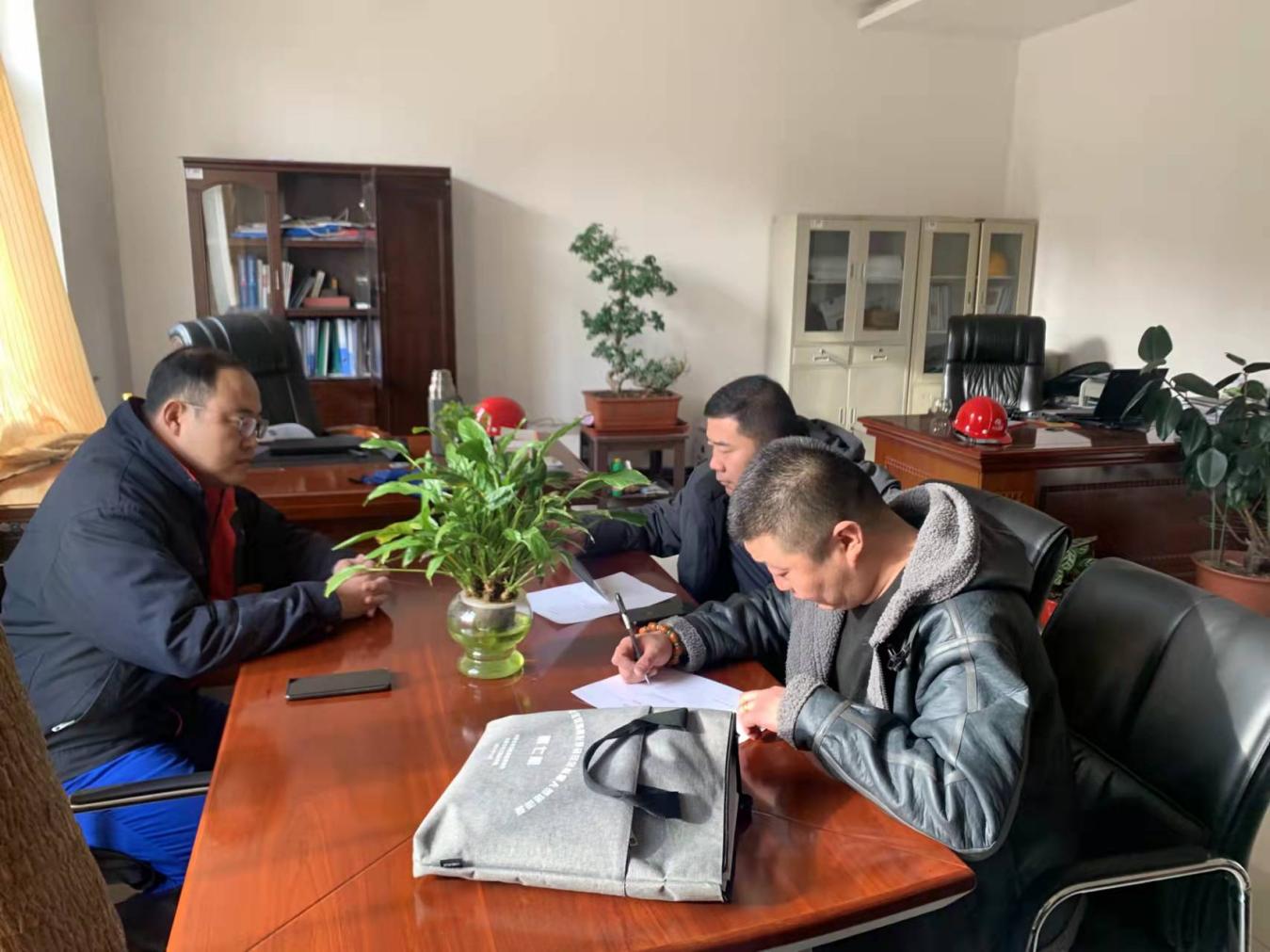 